THE REGIONAL MUNICIPALITY OF DURHAM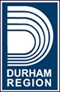 Works Department Project Engineer - Rapid Transit(Regular Full-Time)Job ID: 17239Job Number: 421BOpen: May 09, 2023	Close: Jun 05, 2023The Region of Durham is committed to diversity, equity, and inclusion within its community and organization, and strongly welcomes and encourages applications from Indigenous Peoples, people of colour, women, persons who live with disabilities, people from 2SLGBTQI+ communities and people from diverse communities.In accordance with the Accessibility for Ontarians with Disabilities Act (AODA), accommodation will be provided throughout the recruitment process to applicants who live with disabilities.Project Engineer - Transportation DesignReporting to the Project Manager, the successful applicant will support the coordination and delivery of Regional road and/or rapid transit projects in a manner that achieves a safe and efficient Regional Road system that balances mobility requirements with the needs of the Regional community.The incumbent will:Support, coordinate and complete the technical review and commenting of submissions, plans and operational activities which have an impact on the Regional road and transit systems to preserve the functional integrity of the present and future road and transit networkProvide technically consistent designs and comments; deliver timely well-engineered plans by assisting with providing technical leadership and direction to staff and clientsPlanning and organizing the activities and work execution of technical staff, support staff and consultantsContribute to identifying and securing funding for Regional road and rapid transit improvements and programs to ensure proposals, projects and programs are financially feasible by identifying and addressing financial implicationsMentor and guide staff to ensure the most effective and cost-efficient use of staff resources; promote staff responsibility, empowerment and awareness; and to implement corporate, departmental, and branch directivesAssist with the initiation, preparation and delivery of plans and proposals for more complex transportation projects and plans pertaining to the Regional road and rapid transit systems to develop a transportation system which complies with and follows the intent of Regional policies, initiatives and industry guidelines; and to address transportation system needs in terms of the system vision.Facilitate the Division's role in coordinating transportation issues involving multiple divisions, departments and external agencies, to maintain an integrated transportation system which addresses Regional concernsRepresent the Regional Corporation to satisfy legislated requirements and expectationsWork in accordance with the provisions of applicable health and safety legislation and all corporate/departmental policies and procedures related to occupational health and safetyThe successful applicant will possess:A Civil Engineering Degree or equivalent combination of education and experienceLicensed as a Professional Engineer with the Professional Engineers of OntarioSeveral years of work experience related to the functional planning and detailed design for Regional roads and/or rapid transit projects, including expert knowledge of relevant geometric design standardsKnowledge of the Municipal Class Environmental Assessment, and familiarity with various other municipal, provincial and federal acts, policies and guidelines as they pertain to transit and road related projectsExcellent project planning and management skills, strong analytical/problem solving skills, and statistical and data management skillsWell-developed management, interpersonal, employee-relations and leadership skills with strong presentation, and oral and written communication skillsAbility to demonstrate political awareness and professional tactStrong computer literacy skills using Microsoft Office programs and AutoCAD (Civil 3D an asset)A valid Ontario Class 'G' Driver's Licence and the use of a reliable vehiclePage 2 of 2 Works DepartmentJob ID: 17239 - Project Engineer - Rapid TransitPMP Certification would be considered an asset.Management & Exempt Salary Grade 5Salary: $85,982 to $107,478 per annumConditions of EmploymentProof of education, qualifications and any other job bona fide requirements will be required prior to start date.In addition, all new hires must be fully vaccinated upon hire to meet the Region's Mandatory Covid-19 Vaccination Policy. As required, exemptions will comply with the Ontario Human Rights Code.External Application ProcessCome find a home where exciting and rewarding careers are balanced with your lifestyle. We thank all applicants; however, only those being considered will be contacted. Please apply online https://bit.ly/3GS2ICg no later than midnight (Eastern Standard Time) on the closing date indicated on the Job Posting.The Region of Durham is an equal opportunity employer committed to an inclusive, barrier-free recruitment and selection process. If contacted for an employment opportunity and you require accommodation, or if this information is required in an accessible format, please contact us at: RecruitingHelp@durham.ca and a Recruiter will provide appropriate assistance pursuant to the Region's Accommodation and Accessibility policies. Please note that resumes should not be sent to RecruitingHelp@durham.ca.Follow us on Twitter! www.twitter.com/regionofdurham Like us on Facebook! www.facebook.com/regionofdurham